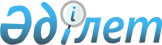 О внесении изменений в приказ Министра иностранных дел Республики Казахстан от 6 февраля 2015 года № 11-1-2/42 "Об утверждении Правил взаимодействия государственных органов и организаций в сфере официальной помощи развитию"Приказ Министра иностранных дел Республики Казахстан от 15 мая 2020 года № 11-1-4/156. Зарегистрирован в Министерстве юстиции Республики Казахстан 18 мая 2020 года № 20650
      ПРИКАЗЫВАЮ: 
      1. Внести в приказ Министра иностранных дел Республики Казахстан  от 6 февраля 2015 года № 11-1-2/42 "Об утверждении Правил взаимодействия государственных органов и организаций в сфере официальной помощи развитию" (зарегистрирован в Реестре государственной регистрации нормативных правовых актов № 10431, опубликован 20 марта 2015 года в информационно-правовой системе "Әділет") следующие изменения:
      в Правилах взаимодействия государственных органов и организаций в сфере официальной помощи развитию, утвержденных указанным приказом:
      пункт 4 изложить в следующей редакции: 
      "4. Министерство рассматривает представленные проектные предложения на предмет их внешнеполитической целесообразности.
      В случае внешнеполитической целесообразности реализации проектного предложения, Министерство включает его в проект соответствующего плана.
      Министерство до 1 апреля текущего финансового года разрабатывает на очередной финансовый год:
      план мероприятий ОПР;
      план выплат добровольных взносов в международные организации на ОПР. 
      Министерство утверждает план мероприятий ОПР и план выплат добровольных взносов в международные организации на ОПР после утверждения республиканского бюджета на соответствующие годы."; 
      пункт 6 изложить в следующей редакции:
      "6. С учетом внешнеполитической целесообразности Министерство в пределах утвержденных расходов бюджетных средств может вносить поправки в план мероприятий ОПР и план выплат добровольных взносов в международные организации на ОПР и информирует государственные органы и загранучреждения о внесенных изменениях.
      Изменения, внесенные в план мероприятий ОПР и план выплат добровольных взносов в международные организации на ОПР, являются основанием для государственных органов, загранучреждений, оператора и организаций для реализации вновь включенных проектов ОПР.".
      2. Департаменту внешнеэкономической политики Министерства иностранных дел Республики Казахстан в установленном законодательством порядке обеспечить:
      1) государственную регистрацию настоящего приказа в Министерстве юстиции Республики Казахстан;
      2) размещение настоящего приказа на официальном интернет-ресурсе Министерства иностранных дел Республики Казахстан;
      3) в течение десяти рабочих дней после государственной регистрации настоящего приказа в Министерстве юстиции Республики Казахстан представление в Департамент юридической службы Министерства иностранных дел Республики Казахстан сведений о выполнении мероприятий, предусмотренных подпунктами 1) и 2) настоящего пункта.
      3. Контроль за исполнением настоящего приказа возложить на курирующего заместителя Министра иностранных дел Республики Казахстан. 
      4. Настоящий приказ вводится в действие по истечении десяти календарных дней после дня его первого официального опубликования.
      "СОГЛАСОВАН"
Министерство финансов
Республики Казахстан
					© 2012. РГП на ПХВ «Институт законодательства и правовой информации Республики Казахстан» Министерства юстиции Республики Казахстан
				
      Министр иностранных дел
Республики Казахстан 

М. Тілеуберді
